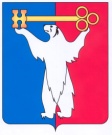 АДМИНИСТРАЦИЯ ГОРОДА НОРИЛЬСКАКРАСНОЯРСКОГО КРАЯРАСПОРЯЖЕНИЕ22.06.2020                                   	        г. Норильск                                              № 2372О внесении изменений в распоряжение Администрации города Норильска от 18.03.2020 № 1170 Руководствуясь Указом Президента РФ от  11.05.2020 № 316 «Об определении порядка продления действия мер по обеспечению санитарно-эпидемиологического благополучия населения в субъектах Российской Федерации в связи с распространением новой коронавирусной инфекции (COVID-19)», Указом Губернатора Красноярского края от 27.03.2020 № 71-уг «О дополнительных мерах, направленных на предупреждение распространения коронавирусной инфекции, вызванной 2019-nCoV, на территории Красноярского края»,Внести в распоряжение Администрации города Норильска от 18.03.2020 № 1170 «О мерах по предупреждению распространения коронавирусной инфекции на территории муниципального образования город Норильск» (далее - Распоряжение) следующие изменения:По всему тексту Распоряжения слова «до 14.06.2020 включительно» заменить словами «до 12.07.2020 включительно».В пункте 11 Распоряжения после слов «, с 01 по 14 июня включительно» дополнить словами «, с 15 июня по 12 июля включительно».2. Опубликовать настоящее распоряжение в газете «Заполярная правда» и разместить его на официальном сайте муниципального образования город Норильск.3. Настоящее распоряжение вступает в силу с даты его подписания и распространяет свое действие на правоотношения, возникшие с 15.06.2020.Глава города Норильска							         Р.В. Ахметчин